2022-2023 VOLUNTEER HOURS TRACKING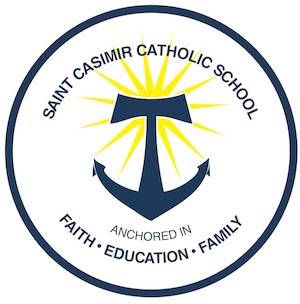 We love our volunteers and want to make sure you receive credit for your volunteer hours!  Please use this form for tracking and email, scan, or send directly to the school office:  kgirolami@stcasimirschool.us Thank you!Name:  __________________________________________________Student(s) Names (s):_______________________________________Grade (s):_______________________Volunteer event:___________________________________________Number of hours:_________________Date:___________